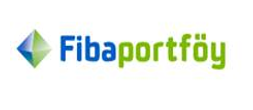 KİŞİSEL VERİ SAHİBİ TARAFINDAN VERİ SORUMLUSUNA YAPILACAK BAŞVURULARA İLİŞKİN VERİ SAHİBİ BAŞVURU FORMUGENEL AÇIKLAMALAR:6698 Sayılı Kişisel Verilerin Korunması Kanunu’nda (“Kanun”) ilgili kişi olarak tanımlanan kişisel veri sahiplerine (“Veri Sahibi”), Kanun’un 11. maddesinde kişisel verileri ile ilgili tanınan hakları kullanabileceği ve bu hakları kullanmak için Veri Sorumlusu’na başvurması gerektiği düzenlenmiştir.Kanunun 13. maddesinin 1. fıkrası uyarınca; Veri sorumlusu FİBA PORTFÖY ANONİM ŞİRKETİ’ne (“Veri Sorumlusu” veya “Şirket”) bu haklara ilişkin olarak yapılacak başvuruların aşağıdaki yöntemlerle iletilmesi gerekmektedir.BAŞVURU YOLU:Yukarıda belirtilen haklarınızı kullanma ile ilgili talebinizi, 6698 sayılı Kanunu’nun 13. maddesinin 1. fıkrası ve 30356 sayılı ve 10.03.2018 tarihli Veri Sorumlusuna Başvuru Usul ve Esasları Hakkında Tebliğ gereğince Türkçe ve yazılı olarak veya kayıtlı elektronik posta (KEP) adresi, güvenli elektronik imza, mobil imza ya da Şirket kayıtlarında mevcut elektronik posta adresinizi kullanmak suretiyle iletebilirsiniz. Şirket’in cevap vermeden önce kimliğinizi doğrulama hakkı saklıdır.Başvurunuzda;Adınızın, soyadınızın ve başvuru yazılı ise imzanızın,Türkiye Cumhuriyeti vatandaşları için T.C. kimlik numaranızın, yabancı iseniz uyruğunuzun, pasaport numaranızın veya varsa kimlik numaranızın,c)   Tebligata esas yerleşim yeri veya iş yeri adresinizin,ç)   Varsa bildirime esas elektronik posta adresi, telefon ve faks numaranızın,d)   Talep konunuzun,bulunması zorunlu olup varsa konuya ilişkin bilgi ve belgelerin de başvuruya eklenmesi gerekmektedir.Yazılı olarak yapmak istediğiniz başvurularınızı, işbu formu doldurarak ve ekine gerekli belgeleri ekleyerek veri sorumlusu olarak Fiba Portföy Genel Müdürlük adresine  yetkili personele gönderebilirsiniz.E-posta yoluyla yapmak istediğiniz başvurularınızı kvkk@fibaportfoy.com.tr e-posta adresine yapabilirsiniz. KEP yoluyla yapmak istediğiniz başvurularınızı fibaportfoyyonetimi@hs01.kep.tr KEP adresimize yapabilirsiniz.Bu formun ve talebinizin niteliğine göre bilgi ve belgelerin eksiksiz ve doğru olarak tarafımıza sağlanması gerekmektedir. İstenilen bilgi ve belgelerin gereği gibi sağlanmaması durumunda, Şirketimiz tarafından talebinize istinaden yapılacak araştırmaların tam ve nitelikli şekilde yürütülmesinde aksaklıklar yaşanabilecektir. Bu durumda, Şirketimiz kanuni haklarını saklı tuttuğunu beyan eder. Bu nedenle, ilgili rmun talebinizin niteliğine göre eksiksiz ve istenilen bilgileri ve belgeleri içerecek şekilde gönderilmesi gerekmektedir.BAŞVURU SAHİBİNİN TANINMASI VE BAŞVURUSUYLA İLGİLİ İLETİŞİM BİLGİLERİYapmış olduğunuz başvurunuzla ilgili “başvuru sahibi”ni tanımlayabilmemiz ve talebinizin niteliğine göre Şirketimiz içerisinde gerekli araştırmaları yapabilmemiz için aşağıdaki bilgilerin sağlanması gerekmektedir.Bununla birlikte aşağıda belirtilen iletişim bilgileriniz, sizlerden başvurunuzla ilgili daha detaylı bilgi almak, sizleri inceleme süreçlerimiz hakkında bilgilendirmek ve başvurunuzun sonuçlarını sizlere iletmek amacıyla talep edilmektedir.Ad Soyad	                       :TC Kimlik Numarası                 : Doğum Tarihi		             :E-posta                                      :(belirtmeniz halinde Size daha hızlı yanıt verebileceğiz)Adres                                         :Cep Telefonu                            :Kişisel verilerinizin güvenliğini sağlamak amacıyla, bilgi edinme başvurunuzun Şirket’e ulaştığı tarihten itibaren yedi (7) gün içinde, Şirketimiz, veri sahibi olduğunuzu teyit etmek amacıyla sizinle iletişime geçebilecek, bu hususta sizlerden bazı bilgi ve belgeler talep edebilecektir. Talep edilen bilgi ve belgelerin eksik olması durumunda, talebimiz üzerine bilgi ve belgelerin tamamlanarak tarafımıza iletilmesi gerekecektir. Bilgi ve belgeler tarafımıza tam olarak iletilene kadar talebin sonuçlandırılmasına ilişkin Kanun’un 13/2 maddesinde belirtilen otuz (30) günlük süre askıya alınacaktır.Lütfen Kurumumuz ile olan ilişkinizi belirtiniz. (Müşteri, iş ortağı, çalışan adayı, eski çalışan, üçüncü taraf firma çalışanı, hissedar gibi)Lütfen Kanun kapsamındaki talebinizi detaylı olarak açıklayınız:………………………………………………………………………………………………………………………......................................................………………………………………………………………………………………………………………………......................................................………………………………………………………………………………………………………………………......................................................………………………………………………………………………………………………………………………......................................................………………………………………………………………………………………………………………………......................................................Lütfen başvurunuza vereceğimiz yanıtın tarafınıza bildirilme yöntemini seçiniz:Adresime gönderilmesini istiyorum.E-posta veya KEP adresime gönderilmesini istiyorum.(E-posta yöntemini seçmeni halinde size daha hızlı yanıt verebileceğiz.)Elden teslim almak istiyorum.(Vekâleten teslim alınması durumunda noter tasdikli vekâletname veya yetki belgesi olması gerekmektedir.)4MüşteriZiyaretçi☐ İş ortağı☐ Diğer: …………………..Kurumumuz içerisinde görüştüğünüz Birim/Kişi:………………….……………………………. Konu: ……………………………………..…………………………………….……………...…Kurumumuz içerisinde görüştüğünüz Birim/Kişi:………………….……………………………. Konu: ……………………………………..…………………………………….……………...…☐ Eski ÇalışanÇalıştığınız Yıllar : ………………☐ Diğer: ………………………………………………İş Başvurusu / Özgeçmiş Paylaşımı YaptımTarih : ………Üçüncü Kişi Firma ÇalışanıyımLütfen çalıştığınız firma ve pozisyon bilgisinibelirtiniz………………………………………………………TalepNoTalep KonusuSeçiminiz1Şirketinizin hakkımda kişisel veri işleyip işlemediğini öğrenmekistiyorum.2Eğer Şirketiniz hakkımda kişisel veri işliyorsa bu veri işleme faaliyetleri hakkında bilgi talep ediyorum.Kişisel Verilerin Korunması Kanunu Mad 11/1 (b)3Eğer Şirketiniz hakkımda kişisel veri işliyorsa bunların işlenme amacını ve işlenme amacına uygun kullanılıp kullanmadığını öğrenmek istiyorum.Kişisel Verilerin Korunması Kanunu Mad 11/1 (c)4Eğer kişisel verilerim yurtiçinde veya yurtdışında üçüncü kişilere aktarılıyorsa, bu üçüncü kişileri bilmek istiyorum.Kişisel Verilerin Korunması Kanunu Mad 11/1 (ç)5Kişisel verilerimin eksik veya yanlış işlendiği düşünüyorum ve bunların düzeltilmesini istiyorum.Düzeltilmesini istediğiniz kişisel verinizi  "Seçiminiz"  alanına yazınız ve doğru ve tamamlayıcı bilgilerini gösteren belgeleri  ek olarak gönderiniz.  (Nüfus cüzdanı fotokopisi, ikametgâh, gibi) Kişisel Verilerin Korunması Kanunu Mad 11/1 (d)Düzeltilecek veri;6Kişisel verilerimin kanun ve ilgili diğer kanun hükümlerine uygun olarak işlenmiş olmasına rağmen, işlenmesini gerektiren sebeplerin ortadan kalktığını düşünüyorum ve bu çerçevede kişisel verilerimin; a) Silinmesini talep ediyorum.b) Anonim hale getirilmesini talep ediyorum.Kişisel Verilerin Korunması Kanunu Mad 11/1 (e )Sadece bir kutu işaretlenebilir.a)b)7Eksik ve yanlış işlendiğini düşündüğüm kişisel verilerimin (Talep No 5) aktarıldığı üçüncü kişiler nezdinde de düzeltilmesini istiyorum. Düzeltilmesini istediğiniz kişisel verinizi  "Seçiminiz"   alanına yazınız  ve doğru  ve tamamlayıcı bilgilerini gösteren belgeleri  ek olarak gönderiniz.  (Nüfus cüzdanı fotokopisi, ikametgâh, gibi) Kişisel Verilerin Korunması Kanunu Mad 11/1 (f)Düzeltilecek veri;8Kişisel verilerimin  kanun  ve  ilgili  diğer  kanun  hükümlerine  uygun olarak işlenmiş  olmasına rağmen,  işlenmesini  gerektiren  sebeplerin ortadan kalktığını düşünüyorum (Talep No 6) ve bu çerçevede  kişisel verilerimin aktarıldığı üçüncü kişiler nezdinde de ;a) Silinmesini talep ediyorum.b) Anonim hale getirilmesini talep ediyorum.Kişisel Verilerin Korunması Kanunu Mad 11/1 (f)Sadece bir kutu işaretlenebilir.a)b)9Şirketiniz tarafından işlenen  kişisel verilerimin  münhasıran otomatik sistemler vasıtasıyla analiz edildiğini ve bu analiz neticesinde şahsım aleyhine   bir   sonuç   doğduğunu   düşünüyorum.   Bu   sonuca   itiraz ediyorum.Aleyhinize olduğunu düşündüğünüz analiz sonucunu  "Seçiminiz"   alanına yazınız ve itirazınızı destekleyenbelgeleri  ek olarak gönderiniz.Kişisel Verilerin Korunması Kanunu Mad 11/1 (g)Ana liz Sonucu Orta ya Çıka n Veri;10Kişisel verilerimin kanuna aykırı işlenmesi nedeniyle zarara uğradım. Bu zararın tazmini talep ediyorum.Kanuna  aykırılığa  konu  olan  hususu  "Seçiminiz"   alanına yazınız  ve destekleyici  belgeleri  ek olarak  gönderiniz.   (Mahkeme  kararı,  Kurul  kararı, Maddi  zararın tutarını  gösteren  belgeler, gibi)Kişisel Verilerin Korunması Kanunu Mad 11/1 (h)Ka nuna Aykırılığa Konu Ola n Hus us ;Aşağıda belirttiğim talepler doğrultusunda, Şirketinize yapmış olduğum başvurumun Kanun’un 13üncü maddesi uyarınca değerlendirilerek tarafıma bilgi verilmesini rica ederim.Adı Soyadı        : Başvuru Tarihi : İmza                  :Aşağıda belirttiğim talepler doğrultusunda, Şirketinize yapmış olduğum başvurumun Kanun’un 13üncü maddesi uyarınca değerlendirilerek tarafıma bilgi verilmesini rica ederim.Adı Soyadı        : Başvuru Tarihi : İmza                  :Aşağıda belirttiğim talepler doğrultusunda, Şirketinize yapmış olduğum başvurumun Kanun’un 13üncü maddesi uyarınca değerlendirilerek tarafıma bilgi verilmesini rica ederim.Adı Soyadı        : Başvuru Tarihi : İmza                  :